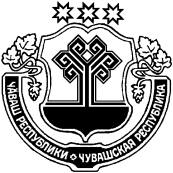 О внесении изменений в постановление администрации Березовского       сельского поселения Ибресинского района от 02.07.2020 № 16 «Об утверждении административного регламента по предоставлению  муниципальной услуги «Выдача разрешения на ввод объекта в эксплуатацию»В соответствии с Федеральным законом от 27.12.2018 № 522-ФЗ «О внесении изменений в отдельные законодательные акты Российской Федерации в связи с развитием систем учета электрической энергии (мощности) в Российской Федерации» администрация Березовского сельского поселения постановляет:Внести в постановление администрации Березовского сельского поселения Ибресинского района от 02.07.2020 № 16 «Об утверждении административного регламента по предоставлению  муниципальной услуги «Выдача разрешения на ввод объекта в эксплуатацию» (далее – Регламент) следующие изменения: Пункт 3 подраздела 2.6 Регламента дополнить словами «а также документы, подтверждающие передачу гарантирующим поставщикам электрической энергии в эксплуатацию приборов учета электрической энергии многоквартирных домов и помещений в многоквартирных домах, подписанные представителями гарантирующих поставщиков электрической энергии;».2.  Настоящее постановление вступает в силу с 01.01.2021.Врио главы Березовскогосельского поселения                                           Гурьева Н.ПЧĂВАШ  РЕСПУБЛИКИЙЕПРЕС РАЙОНЕ ЧУВАШСКАЯ РЕСПУБЛИКА ИБРЕСИНСКИЙ РАЙОН  БЕРЕЗОВКА ЯЛ ПОСЕЛЕНИЙЕН АДМИНИСТРАЦИЙЕ                     ЙЫШĂНУ     10.12 2020   32 № Березовка поселокĕАДМИНИСТРАЦИЯБЕРЕЗОВСКОГО СЕЛЬСКОГОПОСЕЛЕНИЯ ПОСТАНОВЛЕНИЕ10.12.2020  №  32поселок Березовка